 Johnstown Common Council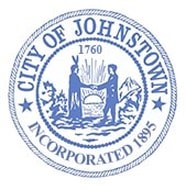 Business Meeting Council Chambers, City HallMonday, August 21, 2023 @ 6:00 p.m.MINUTESThis meeting was broadcast using Facebook Live. The public was able to view the meeting from the official City of Johnstown Facebook page: City of Johnstown, New YorkThe proceedings of this meeting were taped for the benefit of the City Clerk; the minutes are not a verbatim record of the proceedings, therefore the minutes are not a word-for-word transcript.CALL MEETING TO ORDER / PLEDGE OF ALLEGIANCE – Amy Praught, MayorROLL CALL OF COUNCIL – Carrie M. Allen, City ClerkIN ATTENDANCE:ABSENT – Max Spritzer, Tom HerrPUBLIC SESSION – N/APRESENTATIONS – N/A PUBLIC HEARINGS – N/APROCLAMATION – N/AAPPROVE MINUTESJuly 17, 2023Motion to approve – Council Member HaynerSeconded – Council Member ParkerDiscussion: NoneAyes: 3Noes: 0Absent: 1 (Spritzer)Abstain: 1 (Miller)APPROVE CLAIMS AND ACCOUNTSMotion to approve, upon review – Council Member Parker Seconded – Council Member HaynerDiscussion: NoneAyes: 4Noes: 0Absent: 1 (Spritzer)Abstain: 0 REPORTS FROM CITY DEPARTMENTSReports are attached hereto and made part of the meeting minutes.DPWParker asked about paving. Vose stated company will start middle of September and confident, weather depending, that they will finish by the middle of OctoberParker asked about Linden Ave Project. Vose stated they are waiting on last shipment of pipe; should receive tomorrow. Once that goes in there is some pressure testing to be completed before hook-ups can begin. But expect to be finished within 2 weeks.Miller asked about the tree status on W. Decker St. Vose stated that if it is just limbs the Fire Dept. has been helpful with use of their bucket truck to cut but if there seems to be a dangerous issue they will report to National Grid. PoliceParker asked about drug overdoses; are we seeing an increase. Gilbo stated they are seeing about the same number but fatalities have increased. Parker asked about officer in school; does that fill the vacancy? Gilbo stated that there are 2 vacancies. There is no actual list to interview people from. Has to wait for a test to be given and for results to come back, few months.Senior CenterParker took a moment to thank Dee (Roemer) and her staff for all the activities they hold for the seniors.REPORTS FROM COUNCIL LIAISONSEric Parker; Joint Sewer Board Cogen Engine was sent out for complete overhaulSludge Dryer grant has been submittedThere have been personnel resignations:Senior Acct ClerkLead Operator – currently no 4A Operator; DEC granted a 6 month waiver so the 3A can get his 4ATrainee Operator hired Scott Jeffers, Planning Board Approved Site Plan of Seven Brew Coffee. Fulton County Planning Board expressed concerns of traffic. Environmental report came back as satisfactory.Assessorworking on the 2024 rollSchool tax bills due without penalty by September 30th new STAR applications are processed directly with NYSAll exemptions need to be filed by March 1, 2024LOCAL LAW – N/AORDINANCE – N/AMAYORAL APPOINTMENTS – N/ARESOLUTIONSDISCUSSIONMayor thanked the Johnstown Citizens Band and MidSummer Concert Series for Concerts in the Park.ANNOUNCEMENTSFarmers Market; Senior Center parking lot – Tuesdays from 3-6pm through October 17th Patriots Day/Cruise In Car Show; Briggs Street – Sunday, September 10th 12-4pmSt. John’s Twilight Market; Main Street – Thursday, September 14th 6pm-8pmArtist Event; Main Street Park – Saturday, September 23rd Johnstown Historical Society; Haunted History Walking Tour – Friday, October 13th 5-9pmHarvest Festival; Main Street – Saturday, October 14thBusiness Meeting – Monday, September 18th @ 6pmEXECUTIVE SESSION Council Member at Large Jeffers made a motion to enter in to executive session at 6:22 p.m. for the following reasons:will imperil public safety if disclosed; andrelate to public employee collective-bargaining negotiationsSeconded – Council Member HaynerDiscussion: NoneAyes: 4Noes: 0Absent: 1 (Spritzer)Abstain: 0No formal action was taken during executive session.Council Member Miller made a motion to come out of executive session at 7:00 p.m.Seconded – Council Member HaynerDiscussion – NoneAyes: 4Noes:  0 Absent: 1 (Spritzer)Abstain: 0RESOLUTIONSMOTION TO ADJOURN at 7:02 p.m.Motion to Approve – Council Member HaynerSeconded – Council Member MillerDiscussion: NoneAyes: 4Noes: 0Absent: 1 (Spritzer)Respectfully submitted,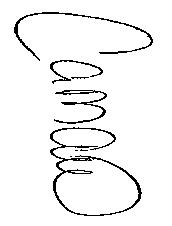 Carrie M. Allen, City Clerk  Amy Praught, MayorThomas Herr, City TreasurerScott Jeffers, Council Member-at-Large Michael M. Albanese, City Attorney Bradley Hayner, Council Member Ward 1Carrie M. Allen, City ClerkScott Miller, Council Member Ward 2Bruce Heberer, Fire ChiefEric Parker, Council Member Ward 3David F. Gilbo, Chief of PoliceMax Spritzer, Council Member Ward 4Christopher J. Vose, City EngineerDiedrie M. Roemer, Director, Senior Citizens Program57.Authorize Engineer to solicit vendors for Mafia BlocksAuthorize Engineer to solicit vendors for Mafia BlocksAuthorize Engineer to solicit vendors for Mafia BlocksPresented  by Councilmember MillerCouncilmember HaynerDiscussion: NoneAyes: 4Noes: 0Absent: 1 (Spritzer)Abstain: 058.Authorize contract with Joseph Mastiranni, Inc; HousingAuthorize contract with Joseph Mastiranni, Inc; HousingAuthorize contract with Joseph Mastiranni, Inc; HousingPresented  by Councilmember ParkerCouncilmember JeffersDiscussion: NoneAyes: 4Noes: 0Absent: 1 (Spritzer)Abstain: 059.Agreement w/ County for snow/ice removalPresented  by Councilmember JeffersCouncilmember ParkerDiscussion: NoneAyes: 4Noes: 0Absent: 1 (Spritzer)Abstain: 060.Agreement w/ Systems East, Inc. ; tax collection softwareAgreement w/ Systems East, Inc. ; tax collection softwareAgreement w/ Systems East, Inc. ; tax collection softwarePresented  by Councilmember JeffersCouncilmember HaynerDiscussion: Parker stated the contract is less than a 2% increase from last yearDiscussion: Parker stated the contract is less than a 2% increase from last yearDiscussion: Parker stated the contract is less than a 2% increase from last yearAyes: 4Noes: 0Absent: 1 (Spritzer)Abstain: 061.Supplemental Agreement #1; construction support phase of Cork Center Valve Replacement ProjectSupplemental Agreement #1; construction support phase of Cork Center Valve Replacement ProjectSupplemental Agreement #1; construction support phase of Cork Center Valve Replacement ProjectPresented  by Councilmember HaynerCouncilmember ParkerDiscussion: Miller asked what the additional money is for. Vose stated its basically coming from the fact that we rejected low bid and they had to alter contract documents. There needs to be another pre-bid site visit, assist with bid opening and re-evaluate the bids. Re-due steps already completed. Vose stated he had questions when he saw numbers and sat down with GPI to have them explain.  Discussion: Miller asked what the additional money is for. Vose stated its basically coming from the fact that we rejected low bid and they had to alter contract documents. There needs to be another pre-bid site visit, assist with bid opening and re-evaluate the bids. Re-due steps already completed. Vose stated he had questions when he saw numbers and sat down with GPI to have them explain.  Discussion: Miller asked what the additional money is for. Vose stated its basically coming from the fact that we rejected low bid and they had to alter contract documents. There needs to be another pre-bid site visit, assist with bid opening and re-evaluate the bids. Re-due steps already completed. Vose stated he had questions when he saw numbers and sat down with GPI to have them explain.  Ayes: 4Noes: 0Absent: 1 (Spritzer)Abstain: 062.Advertise for Public Hearing; Amend Chapter 20; Section 20-202Advertise for Public Hearing; Amend Chapter 20; Section 20-202Advertise for Public Hearing; Amend Chapter 20; Section 20-202Presented  by Councilmember MillerCouncilmember JeffersDiscussion: Parker stated this street only has about 4 properties but it’s very narrow. Discussion: Parker stated this street only has about 4 properties but it’s very narrow. Discussion: Parker stated this street only has about 4 properties but it’s very narrow. Ayes: 4Noes: 0Absent: 1 (Spritzer)Abstain: 063.Site Scheduled Maintenance Plan w/ Southworth-Milton; generators at filtration plantsSite Scheduled Maintenance Plan w/ Southworth-Milton; generators at filtration plantsSite Scheduled Maintenance Plan w/ Southworth-Milton; generators at filtration plantsPresented  by Councilmember ParkerCouncilmember HaynerDiscussion: NoneAyes: 4Noes: 0Absent: 1 (Spritzer)Abstain: 064.Request for Proposals; 31 Crescendoe RdPresented  by Councilmember JeffersCouncilmember ParkerDiscussion: Hayner asked if this is something DPW could do. Vose stated the structure is too big; 3 stories, brick and cinder block, some floors are collapsed. His employees are not experienced. Parker asked once the building is taken down, will that site be used to centralize DPW equipment. Vose stated this is his hope. Currently using a lot of old mill sites to occupy storage. Moving facilities to one location would allow City to put the properties they currently use out to bid for other uses and development. Discussion: Hayner asked if this is something DPW could do. Vose stated the structure is too big; 3 stories, brick and cinder block, some floors are collapsed. His employees are not experienced. Parker asked once the building is taken down, will that site be used to centralize DPW equipment. Vose stated this is his hope. Currently using a lot of old mill sites to occupy storage. Moving facilities to one location would allow City to put the properties they currently use out to bid for other uses and development. Discussion: Hayner asked if this is something DPW could do. Vose stated the structure is too big; 3 stories, brick and cinder block, some floors are collapsed. His employees are not experienced. Parker asked once the building is taken down, will that site be used to centralize DPW equipment. Vose stated this is his hope. Currently using a lot of old mill sites to occupy storage. Moving facilities to one location would allow City to put the properties they currently use out to bid for other uses and development. Ayes: 4Noes: 0Absent: 1 (Spritzer)Abstain: 056.Agreement with Brown & Brown; retiree billingPresented  by Councilmember HaynerCouncilmember    ParkerDiscussion: NoneAyes: 4Noes: 0Absent: 1 (Spritzer)Abstain: 065.Authorize Police to enter in to Agreement w/ Axon Enterprise, Inc.; purchase of body cameras and tasersAuthorize Police to enter in to Agreement w/ Axon Enterprise, Inc.; purchase of body cameras and tasersAuthorize Police to enter in to Agreement w/ Axon Enterprise, Inc.; purchase of body cameras and tasersPresented  by Councilmember JeffersCouncilmember HaynerDiscussion: NoneAyes: 4Noes: 0Absent: 1 (Spritzer)Abstain: 0